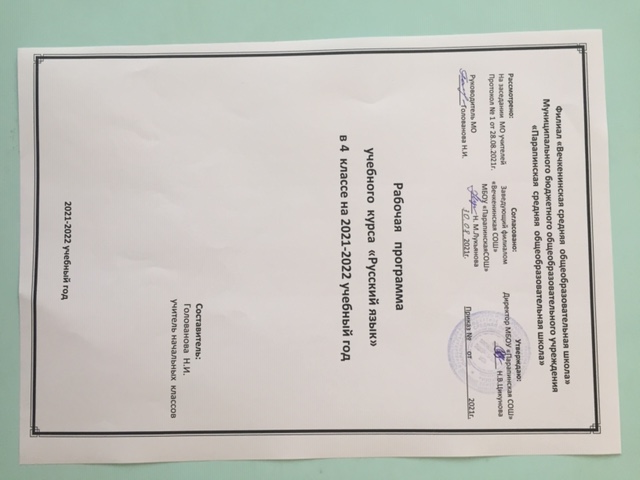 Пояснительная запискаПрограмма разработана на основе Федерального государственного образовательного стандарта начального общего образования, Концепции духовно-нравственного развития и воспитания личности гражданина России, примерной программы по русскому языку, планируемых результатов начального общего образования и программы общеобразовательных учреждений «Русский язык. 1-4 классы» (авторы В. Г. Горецкий, В. П. Канакина; учебно-методический комплект «Школа России».Согласно  учебному плану филиала «Вечкенинская СОШ» МБОУ «Парапинская СОШ» на изучение курса «Русский язык» в 4 классе отводится  102 часов (3 ч в неделю).II. Содержание учебного предмета «Русский язык»Части речи (неизученные темы за 3 класс) (7ч.)Неопределённая форма глагола.Число глаголов.Времена глаголов.2-е лицо глаголов.Изменение глаголов по временам.Род глаголов в прошедшем времени.Правописание частицы не с глаголами.  Повторение (7ч)Наша речь и наш язык. Формулы вежливости.Текст и его признаки. Тема, основная мысль, заголовок текста. Построение (композиция) текста. Связь между частями текста. План. Типы текста (повествование, описание, рассуждение, смешанный текст).Предложение как единица речи. Виды предложений по цели высказывания и интонации.Знаки препинания в конце предложений.Диалог.	Обращение. Знаки препинания в предложениях с обращением в начале, середине, конце предложения (общее представление). Составление предложений с обращением.Основа предложения, Главные и второстепенные члены предложения.Словосочетание. Вычленение из предложения основы и словосочетаний.Разбор предложения по членам предложения.Предложение. (4 ч)Однородные члены предложения (общее представление). Предложения с однородными членами без союзов.Интонация перечисления, запятая при перечислении. Предложения с однородными членами, связанными союзами и (без перечисления), а, но. Интонация, знаки препинания при однородных членах с союзами и, а, но. Составление и запись предложений с однородными членами с союзами и без союзов.Простые и сложные предложения (общее представление). Знаки препинания в сложных предложениях. Сложное предложение и предложение с однородными членами.Слово в языке и речи (14ч)Лексическое значение слова. Однозначные и многозначные слова. Прямое и переносное значения слов. Синонимы, антонимы, омонимы. Устаревшие и новые слова. Заимствованные слова. Устойчивые сочетания слов (фразеологизмы). Ознакомление со словарем иностранных слов учебника.Работа с лингвистическими словарями (толковым, синонимов, антонимов, омонимов, фразеологизмов).Наблюдение над изобразительно-выразительными средствами языка.Состав слова. Значимые части слова. Различие однокоренных слови различных форм одного и того же слова.Правописание приставок и суффиксов, разделительных твердого и мягкого знаков.Обобщение знаний о частях речи (имя существительное, имя прилагательное, глагол, имя числительное, местоимение, предлог), деление частей речи на самостоятельные и служебные.Наречие как часть речи (общее представление), значение, вопросы.Роль наречий в предложении (второстепенный член предложения).Имя существительное (25 ч)Склонение имен существительных. Развитие навыка в склонении имён существительных и в распознавании падежей. Несклоняемые имена существительные.Основные тины склонения имён существительных (общее представление).Первое склонение имён существительных и упражнение в распознавании имен существительных 1-го склонения.Второе склонение имён существительных и упражнение в распознавании имен существительных 2-го склонения.Третье склонение имен существительных и упражнение в распознавании имен существительных 3-го склонения.Правописание безударных падежных окончаний имён существительных 1, 2 и 3-го склонения в единственном числе (кроме имен существительных на -мя, -ий, -ие, -ия). Ознакомление со способами проверки безударных падежных окончаний имен существительных.Правописания безударных падежных окончаний имен существительных 1, 2 и 3-го склонения в единственном числе в каждом из падежей. Упражнение в употреблении падежных форм имен существительных с предлогом и без предлога в речи (пришёл из школы, из магазина, с вокзала; работать в магазине, на почте; гордиться товарищем, гордость за товарища; слушать музыку, прислушиваться к музыке).Склонение имен существительных во множественном числе. Развитие навыка правописания окончаний имен существительных во множественном числе. Формирование умений образовывать формы именительного и родительного падежей множественного числа (инженеры, учителя, директора; урожай помидоров, яблок) и правильно употреблять их в речи.Морфологический разбор имён существительных.Имя прилагательное (23ч)Имя прилагательное как часть речи. Связь имен прилагательных с именем существительным. Упражнение в распознавании имен прилагательных по общему лексическому значению, в изменении имен прилагательных по числам, в единственном числе по родам, в правописании родовых окончаний.Склонение имен прилагательных (кроме прилагательных с основой на шипящий и оканчивающихся на -ья, -ье, -ов, -ин). Способы проверки правописания безударных падежных окончаний имен прилагательных (общее представление).Склонение имен прилагательных в мужском и среднем роде в единственном числе. Развитие навыка правописания падежных окончаний имен прилагательных мужского и среднего рода в единственном числе.Склонение имен прилагательных женского рода в единственном числе. Развитие навыка правописания падежных окончаний имен прилагательных женского рода в единственном числе.Склонение и правописание имен прилагательных во множественном числе.Сочинения (устные и письменные) по сюжетному рисунку, серии сюжетных рисунков, демонстрационной картине, по заданной теме и собственному выбору темы с предварительной коллективной подготовкой под руководством учителя либо без помощи учителя.Речевая этика: слова приветствия, прощания, благодарности, просьбы; слова, используемые при извинении и отказе.Личные местоимения (6ч)       Местоимение как часть речи.       Личные местоимения 1, 2 и 3-го лица единственного и множественного числа.       Склонение личных местоимений с предлогами и без предлогов.      Раздельное написание предлогов с местоимениями (к тебе, у тебя, к ним).       Развитие навыка правописания падежных форм личных местоимений в косвенных падежах (тебя, меня, его, её, у него, с нею).       Упражнение в правильном употреблении местоимений в речи.    Использование местоимений как одного из средств связи предложений в тексте.Глагол (12 ч)        Глагол как часть речи. Упражнение в распознавании глаголов по общему лексическому значению, в изменении глаголов по временам и числам, глаголов прошедшего времени по родам в единственном числе.       Неопределенная форма глагола (особенности данной формы). Образование временных форм от неопределенной формы глагола.       Возвратные глаголы (общее представление). Правописание возвратных глаголов в неопределенной форме.       Изменение глаголов по лицам и числам в настоящем и будущем времени (спряжение). Развитие умения изменять глаголы в настоящем и будущем времени по лицам и числам, распознавать лицо и число глаголов.      Правописание мягкого знака (ь) в' окончаниях глаголов 2-го лица единственного числа после шипящих.       Глаголы I и II спряжения (общее представление).Глаголы-исключения.      Правописание безударных личных окончаний глаголов в настоящем и будущем времени.       Распознавание возвратных глаголов в 3-м лице и в неопределенной форме по вопросам (что делает? Что делать?).       Правописание буквосочетаний -тся в возвратных глаголах в 3-м лице и -ться в возвратных глаголах неопределенной формы (общее представление).       Правописание глаголов в прошедшем времени. Правописание родовых окончаний глаголов в прошедшем времени* правописание суффиксов глаголов в прошедшем времени (видеть — видел, слышать — слышал)      Употребление в речи глаголов в прямом и переносном значении, глаголов-синонимов, глаголов-антонимов. Развитие умения правильно-употреблять при глаголах имена существительные в нужных падежах с предлогами и без предлогов (тревожиться за отца, беспокоиться об отце, любоваться закатом, смотреть на закат).Повторение (4ч)III. Предметные результаты освоения учебного предметаОБЩИЕ ПРЕДМЕТНЫЕ РЕЗУЛЬТАТЫ ОСВОЕНИЯ ПРОГРАММЫ  •первоначальное представление о единстве и многообразии языкового и культурного пространства России, о языке как основе национального самосознания;   •осознание значения русского языка как национального языка русского народа, как государственного языка Российской Федерации и языка межнационального общения;   •представление о языке как основном средстве человеческого общения и явлении национальной культуры, о роли родного языка в жизни человека и общества;   •позитивное эмоционально-оценочное отношение к русскому языку, понимание значимости хорошего владения русским языком, его роли в дальнейшем образовании;   •овладение начальными представлениями о нормах русского языка (орфоэпических, лексических, грамматических), правилах речевого этикета (в объёме курса); использование этих норм для успешного решения коммуникативных задач в ситуациях учебной языковой деятельности и свободного общения; формирование сознательного отношения к качеству своей речи, контроля за ней;   •приобретение опыта ориентироваться в целях, задачах, средствах и условиях общения, выбирать адекватные языковые средства для решения коммуникативных задач;   •освоение первоначальных научных представлений об основных понятиях и правилах из области фонетики, графики, лексики, морфемики, морфологии, синтаксиса, орфографии (в объёме изучаемого курса), понимание взаимосвязи и взаимозависимости между разными сторонами языка;          •овладение учебными действиями с языковыми единицами: находить, опознавать, характеризовать, сравнивать, классифицировать основные единицы языка (звуки, буквы, слова, предложения), конструировать из этих единиц единицы более высокого уровня (слова, словосочетания, предложения, тексты), использовать эти действия для решения познавательных, практических и коммуникативных задач (в объёме изучаемого курса);   •овладение основами грамотного письма: основными орфографическими и пунктуационными умениями (в объёме изучаемого курса), умениями применять правила орфографии и правила постановки знаков препинания при записи собственных и предложенных текстов, умением проверять написанное.ПРЕДМЕТНЫЕ РЕЗУЛЬТАТЫ ОСВОЕНИЯ ОСНОВНЫХ СОДЕРЖАТЕЛЬНЫХ ЛИНИЙ ПРОГРАММЫ Развитие речи Освоение данного раздела распределяется по всем разделам курса. Обучающийся научится: •осознавать ситуацию общения: с какой целью, с кем и где происходит общение; выбирать адекватные языковые и неязыковые средства в соответствии с конкретной ситуацией общения; •владеть формой диалогической речи; умением вести разговор (начать, поддержать, закончить разговор, привлечь внимание и др.); •выражать собственное мнение, обосновывать его с учётом ситуации общения; •использовать нормы речевого этикета в ситуациях учебного и бытового общения (приветствие, прощание, извинение, благодарность, обращение с просьбой), в том числе при обращении с помощью средств ИКТ; •оценивать правильность (уместность) выбора языковых и неязыковых средств устного общения на уроке, в школе, быту, со знакомыми и незнакомыми, с людьми разного возраста; •владеть монологической формой речи; под руководством учителя строить монологическое высказывание на определённую тему с использованием разных типов речи (описание, повествование, рассуждение); •работать с текстом: определять тему и главную мысль текста, самостоятельно озаглавливать текст по его теме или главной мысли, выделять части текста (корректировать порядок предложений и частей текста), составлять план к заданным текстам; •пользоваться самостоятельно памяткой для подготовки и написания письменного изложения учеником; •письменно (после коллективной подготовки) подробно или выборочно передавать содержание повествовательного текста, предъявленного на основе зрительного и слухового восприятия, сохраняя основные особенности текста-образца; грамотно записывать текст; соблюдать требование каллиграфии при письме; •сочинять письма, поздравительные открытки, объявления и другие небольшие тексты для конкретных ситуаций общения; •составлять тексты повествовательного и описательного характера на основе разных источников (по наблюдению, по сюжетному рисунку, по репродукциям картин художников, по заданным теме и плану, опорным словам, на свободную тему, по пословице или поговорке, творческому воображению и др.); •письменно сочинять небольшие речевые произведения освоенных жанров (например, записку, письмо, поздравление, объявление); •проверять правильность своей письменной речи, исправлять допущенные орфографические и пунктуационные ошибки; улучшать написанное: добавлять и убирать элементы содержания, заменять слова на более точные и выразительные; •пользоваться специальной, справочной литературой, словарями, журналами, Интернетом при создании собственных речевых произведений на заданную или самостоятельно выбранную тему; •использовать нормы речевого этикета в ситуациях учебного и бытового общения (приветствие, прощание, извинение, благодарность, обращение с просьбой), в том числе при обращении с помощью средств ИКТ.Обучающийся получит возможность научиться:         подробно и выборочно письменно передавать содержание текста;        •различать стилистические варианты языка при сравнении стилистически контрастных текстов (художественного и научного или делового, разговорного и научного или делового);       •создавать собственные тексты и корректировать заданные тексты с учётом точности, правильности, богатства и выразительности письменной речи; использовать в текстах синонимы и антонимы;      •анализировать последовательность своих действий при работе над изложениями и сочинениями и соотносить их с разработанным алгоритмом; оценивать правильность выполнения учебной задачи; соотносить собственный текст с исходным (для изложений) и с назначением, задачами, условиями общения (для самостоятельно составленных текстов);      •оформлять результаты исследовательской работы;       •редактировать собственные тексты, совершенствуя правильность речи, улучшая содержание, построение предложений и выбор языковых средств.Система языка Фонетика, орфоэпия, графика Обучающийся научится: •произносить звуки речи в соответствии с нормами языка; •характеризовать звуки русского языка: гласные ударные — безударные; согласные твёрдые — мягкие, парные — непарные, твёрдые — мягкие; согласные глухие — звонкие, парные — непарные, звонкие и глухие; группировать звуки по заданному основанию; •соблюдать нормы русского литературного языка в собственной речи и оценивать соблюдение этих норм в речи собеседников (в объёме орфоэпического словаря учебника); •пользоваться орфоэпическим словарём при определении правильного произношения слова (или обращаться за помощью к другим орфоэпическим словарям русского языка или к учителю, родителям и др.); •различать звуки и буквы; •классифицировать слова с точки зрения их звуко-буквенного состава по самостоятельно определённым критериям; •знать последовательность букв в русском алфавите, пользоваться алфавитом для упорядочивания слов и поиска нужной информации; •пользоваться при письме небуквенными графическими средствами: пробелом между словами, знаком переноса, красной строки (абзаца), пунктуационными знаками (в пределах изученного).Обучающийся получит возможность научиться: •выполнять (устно и письменно) звуко-буквенный разбор слова самостоятельно по предложенному в учебнике алгоритму; оценивать правильность проведения звуко-буквенного разбора слова (в объёме изучаемого курса).Лексика Освоение данного раздела распределяется по всем разделам курса. Обучающийся научится: •осознавать, что понимание значения слова — одно из условий умелого его использования в устной и письменной речи; •выявлять в речи слова, значение которых требует уточнения; •определять значение слова по тексту или уточнять с помощью толкового словаря, Интернета и др.; •распознавать среди предложенных слов синонимы, антонимы, омонимы, фразеологизмы, устаревшие слова (простые случаи); •подбирать к предложенным словам антонимы и синонимы; •понимать этимологию мотивированных слов-названий; •выбирать слова из ряда предложенных для успешного решения коммуникативных задач; •подбирать синонимы для устранения повторов в тексте; •находить в художественном тексте слова, употреблённые в переносном значении, а также эмоционально-оценочные слова, эпитеты, сравнения, олицетворения (без терминологии); оценивать уместность употребления этих слов в речи; •пользоваться словарями при решении языковых и речевых задач.Обучающийся получит возможность научиться: •оценивать уместность использования слов в устной и письменной речи; •подбирать антонимы для точной характеристики предметов при их сравнении; •иметь представление о заимствованных словах; осознавать один из способов пополнения словарного состава русского языка иноязычными словами; •работать с разными словарями; •приобретать опыт редактирования предложения (текста).Состав слова (морфемика) Обучающийся научится:•различать изменяемые и неизменяемые слова; •различать однокоренные слова среди других (неоднокоренных) слов (форм слов, слов с омонимичными корнями, синонимов); •находить в словах окончание, основу (в простых случаях), корень, приставку, суффикс (постфикс -ся), соединительные гласные в сложных словах, использовать алгоритм опознавания изучаемых морфем; •находить корень в однокоренных словах с чередованием согласных в корне; •узнавать сложные слова (типа вездеход, вертолёт и др.), выделять в них корни; находить соединительные гласные (интерфиксы) в сложных словах; •сравнивать, классифицировать слова по их составу; •соотносить слова с предъявляемыми к ним моделями, выбирать из предложенных слов слово, соответствующее заданной модели, составлять модель заданного слова; •самостоятельно подбирать слова к заданной модели; •понимать значения, вносимые в слово суффиксами и приставками (простые случаи); образовывать слова с этими морфемами для передачи соответствующего значения; •образовывать слова (разных частей речи) с помощью приставки или суффикса или с помощью и приставки и суффикса).Обучающийся получит возможность научиться: •понимать роль каждой из частей слова в передаче лексического значения слова; •понимать смысловые, эмоциональные, изобразительные возможности суффиксов и приставок; •узнавать образование слов с помощью суффиксов или приставок; •разбирать самостоятельно (устно и письменно) по составу слова с однозначно выделяемыми морфемами в соответствии с предложенным в учебнике алгоритмом; •подбирать однокоренные слова и формы одного и того же слова с целью проверки изучаемых орфограмм в корне слова, использовать знание графического образа приставок и суффиксов для овладения правописанием слов с этими приставками и суффиксами (при изучении частей речи).Морфология Обучающийся научится:•определять принадлежность слова к определённой части речи по комплексу освоенных признаков; классифицировать слова по частям речи; •распознавать части речи на основе усвоенных признаков (в объёме программы); •пользоваться словами разных частей речи и их формами в собственных речевых высказываниях; •выявлять роль и значение слов частей речи в речи;•определять грамматические признаки имён существительных — род, склонение, число, падеж; •определять грамматические признаки имён прилагательных — род (в единственном числе), число, падеж; изменять имена прилагательные по падежам; •определять грамматические признаки личного местоимения в начальной форме — лицо, число, род (у местоимений 3-го лица в единственном числе); иметь представление о склонении личных местоимений; использовать личные местоимения для устранения неоправданных повторов; правильно употреблять в речи формы личных местоимений; •распознавать неопределённую форму глагола; определять грамматические признаки глаголов — время, число, род (в прошедшем времени в единственном числе), лицо (в настоящем и будущем времени); изменять глаголы в настоящем и будущем времени по лицам и числам (спрягать); изменять глаголы в прошедшем времени в единственном числе по родам; иметь представление о возвратных глаголах; •определять грамматические признаки личного местоимения в начальной форме — лицо, число, род (у местоимений 3-го лица в единственном числе); иметь представление о склонении личных местоимений, изменять личные местоимения по падежам; использовать личные местоимения для устранения неоправданных повторов; правильно употреблять в речи личные местоимения; •распознавать наречия как часть речи; понимать их роль и значение в речи; •различать наиболее употребительные предлоги и определять их роль при образовании падежных форм имён существительных и местоимений; •понимать роль союзов и частицы не в речи; •подбирать примеры слов и форм слов разных частей речи.Обучающийся получит возможность научиться: •разграничивать самостоятельные и служебные части речи; •сравнивать и сопоставлять признаки, присущие изучаемым частям речи; находить в тексте слова частей речи по указанным морфологическим признакам; классифицировать части речи по наличию или отсутствию освоенных признаков; •различать смысловые и падежные вопросы имён существительных; •склонять личные местоимения, соотносить личное местоимение в косвенном падеже с его начальной формой, распознавать падеж личного местоимения в предложении и тексте; •различать родовые и личные окончания глагола; •наблюдать над словообразованием имён существительных, имён прилагательных, глаголов; •проводить полный морфологический разбор имён существительных, имён прилагательных, глаголов по предложенному в учебнике алгоритму, оценивать правильность проведения морфологического разбора; •находить в тексте личные местоимения, наречия, числительные, возвратные глаголы, предлоги вместе с личными местоимениями, к которым они относятся, союзы и, а, но, частицу не при глаголах; •находить и исправлять в устной и письменной речи речевые ошибки и недочёты в употреблении изучаемых форм частей речи.Синтаксис Обучающийся научится: •различать предложение, словосочетание и слово;•устанавливать в словосочетании связь главного слова с зависимым при помощи вопросов; •составлять из заданных слов словосочетания, учитывая их связь по смыслу и по форме; •устанавливать при помощи смысловых вопросов связь между словами в предложении; отражать её в схеме; •соотносить предложения со схемами, выбирать предложение, соответствующее схеме; •классифицировать предложения по цели высказывания и по эмоциональной окраске (по интонации); •выделять из потока речи предложения, оформлять их границы; •находить главные (подлежащее и сказуемое) и второстепенные члены предложения (без деления на виды); выделять из предложения словосочетания; •распознавать предложения с однородными членами, находить в них однородные члены; использовать интонацию при перечислении однородных членов предложения; •составлять предложения с однородными членами и использовать их в речи; при составлении таких предложений пользоваться бессоюзной связью и союзами и, а, но.Обучающийся получит возможность научиться: •различать простое предложение с однородными членами и сложное предложение; •находить в предложении обращение; •выполнять в соответствии с предложенным в учебнике алгоритмом разбор простого предложения (по членам предложения, синтаксический), оценивать правильность разбора.Орфография и пунктуация Обучающийся научится: а) применять ранее изученные правила правописания: •раздельное написание слов; •сочетания жи—ши, ча—ща, чу—щу в положении под ударением; •сочетания чк, чн, чт, нч, щн и др.; •перенос слов; •прописная буква в начале предложения, именах собственных; •проверяемые безударные гласные в корне слова; •парные звонкие и глухие согласные в корне слова; •непроизносимые согласные; •непроверяемые гласные и согласные в корне слова, в том числе с удвоенными согласными (перечень см. в словаре учебника); •гласные и согласные в неизменяемых на письме приставках и суффиксах; •разделительные мягкий и твёрдый знаки (ь, ъ); •мягкий знак после шипящих на конце имён существительных (речь, брошь, мышь); •соединительные о и е в сложных словах (самолёт, вездеход); •е и и в суффиксах имён существительных (ключик — ключика, замочек — замочка); •безударные падежные окончания имён существительных (кроме существительных на -мя, -ий, -ье, -ия, -ов, -ин); •безударные падежные окончания имён прилагательных; •раздельное написание предлогов с личными местоимениями; раздельное написание частицы не с глаголами; •мягкий знак (ь) после шипящих на конце глаголов в форме 2-го лица единственного числа (читаешь, пишешь); •мягкий знак (ь) в глаголах в сочетании -ться; •безударные личные окончания глаголов; •раздельное написание предлогов с другими словами; •знаки препинания в конце предложения: точка, вопросительный и восклицательный знаки; •знаки препинания (запятая) в предложениях с однородными членами; б) подбирать примеры с определённой орфограммой; в) осознавать место возможного возникновения орфографической ошибки; г) обнаруживать орфограммы по освоенным опознавательным признакам в указанных учителем словах (в объёме изучаемого курса); д) определять разновидности орфограмм и соотносить их c изученными правилами; е) пользоваться орфографическим словарём учебника как средством самоконтроля при проверке написания слов с непроверяемыми орфограммами; ж) безошибочно списывать текст объёмом 80—90 слов; з) писать под диктовку тексты объёмом 75—80 слов в соответствии с изученными правилами правописания; и) проверять собственный и предложенный текст, находить и исправлять орфографические и пунктуационные ошибки.Обучающийся получит возможность научиться: а) применять правила правописания: •соединительные о и е в сложных словах (самолёт, везде- ход); •е и и в суффиксах -ек, -ик; •запятая при обращении; •запятая между частями в сложном предложении; б) объяснять правописание безударных падежных окончаний имён существительных (кроме существительных на -мя, -ий, -ье, -ия, -ов, -ин); в) объяснять правописание безударных падежных имён прилагательных; г) объяснять правописание личных окончаний глагола; д) объяснять написание сочетаний -ться и -тся в глаголах; е) применять разные способы проверки правописания слов: изменение формы слова, подбор однокоренных слов, подбор слов с ударной морфемой, знание фонетических особенностей орфограммы, использование орфографического словаря; ж) при составлении собственных текстов во избежание орфографических или пунктуационных ошибок, использовать помощь взрослого или словарь, пропуск орфограммы или пунктограммы.IV. Календарно-тематическое планирование учебного материала и основные виды деятельности учащихся Итого: 102 ч№ п/пНазвание темыКол-во часовДатаДатаХарактеристика деятельности№ п/пНазвание темыКол-во часовплан.факт.Характеристика деятельности                                          Части речи (неизученные темы за 3 класс) (7ч.)                                          Части речи (неизученные темы за 3 класс) (7ч.)                                          Части речи (неизученные темы за 3 класс) (7ч.)                                          Части речи (неизученные темы за 3 класс) (7ч.)                                          Части речи (неизученные темы за 3 класс) (7ч.)                                          Части речи (неизученные темы за 3 класс) (7ч.)1Неопределенная форма глагола1Узнавать неопределённую форму глагола по вопросам. Ставить вопросы к глаголам в неопределённой форме. Различать глаголы, отвечающие на вопросы что делать? и что сделать? Образовывать от глаголов в неопределённой форме однокоренные глаголы.2Число глаголов.1Распознавать число глагола. Изменять глаголы по числам.3Времена глаголов.1Осознавать значение глаголов в настоящем, прошедшем и будущем времени. Работать с определением времён глаголов. Распознавать время глаголов в предложениях и тексте.42-е лицо глаголов.1Наблюдать над написанием окончаний -ешь, -ишь в глаголах, сочетающихся с местоимением 2-го лица. Находить глагол в прошедшем времени по суффиксу -л-.5Изменение глаголов по временам.1Распознавать изученные формы глагола (неопределённую форму, время, число),определять значение глаголов.6Род глаголов в прошедшем времени.1Наблюдать над изменением глаголов в прошедшем времени по родам в единственном числе. Образовывать от неопределённой формы глаголов формы глаголов в прошедшем времени. Определять род и число глаголов в прошедшем времени. Правильно писать родовые окончания глагола в прошедшем времени (-а, -о).7Правописание частицы не с глаголами.1Находить глаголы с частицей не, осознавать значение высказывания, имеющего глагол с частицей не. Раздельно писать частицу не с глаголами. Правильно произносить глаголы в прошедшем времени с частицей не. Составлять побудительные предложения, употребляя в них глагол с частицей не.                                                                                                        Повторение 7ч                                                                                                        Повторение 7ч                                                                                                        Повторение 7ч                                                                                                        Повторение 7ч                                                                                                        Повторение 7ч                                                                                                        Повторение 7ч8Знакомство с учебником «Русский язык». Наша речь и наш язык. Текст и его план1Анализировать высказывания о русском языке.Высказываться о значении «волшебных» слов в речевом общении, использовать их в речи.Составлять текст (о речи или о языке) по выбранной пословице.Составлять (совместно со сверстниками) текст по рисунку с включением в него диалога.9Р/р Подробное изложение повество-вательного текста 110Типы текстов111Предложение. Виды предложений. Обращение112Главные и второстепенные члены предложения. Основа предложения.1Устанавливать при помощи смысловых вопросов связь между словами в предложении. Выделять главные члены предложения и объяснять способы нахождения главных членов предложения. Различать главные и второстепенные члены предложения, распространённые и нераспространённые предложения. Анализировать схемы предложений, составлять по ним предложение. Моделировать предложения. Работать с памяткой «Разбор предложения по членам». Разбирать предложение по членам. Сравнивать предложение, словосочетание и слово, объяснять их сходство и различие. Устанавливать при помощи смысловых вопросов связь между словами в словосочетании. Выделять в предложении словосочетания. Разбирать предложение по членам предложения.13Словосочетание 1Устанавливать при помощи смысловых вопросов связь между словами в предложении. Выделять главные члены предложения и объяснять способы нахождения главных членов предложения. Различать главные и второстепенные члены предложения, распространённые и нераспространённые предложения. Анализировать схемы предложений, составлять по ним предложение. Моделировать предложения. Работать с памяткой «Разбор предложения по членам». Разбирать предложение по членам. Сравнивать предложение, словосочетание и слово, объяснять их сходство и различие. Устанавливать при помощи смысловых вопросов связь между словами в словосочетании. Выделять в предложении словосочетания. Разбирать предложение по членам предложения.14Контрольный диктант по теме «Повторение»1Устанавливать при помощи смысловых вопросов связь между словами в предложении. Выделять главные члены предложения и объяснять способы нахождения главных членов предложения. Различать главные и второстепенные члены предложения, распространённые и нераспространённые предложения. Анализировать схемы предложений, составлять по ним предложение. Моделировать предложения. Работать с памяткой «Разбор предложения по членам». Разбирать предложение по членам. Сравнивать предложение, словосочетание и слово, объяснять их сходство и различие. Устанавливать при помощи смысловых вопросов связь между словами в словосочетании. Выделять в предложении словосочетания. Разбирать предложение по членам предложения.Предложение (4ч.) Предложение (4ч.) Предложение (4ч.) Предложение (4ч.) Предложение (4ч.) Предложение (4ч.) 15Однородные члены предложения 116Знаки препинания в предложениях с однородными членами117Простые и сложные предложения. 1Сравнивать простые и сложные предложения. Различать простое предложение с однородными членами и сложное предложение.Наблюдать за союзами, соединяющими части сложного предложения. Ставить запятые между простыми предложениями, входящими в состав сложного. Выделять в сложном предложении его основы.Составлять сложные предложения. Оценивать результаты выполненного задания «Проверь себя» по учебнику.18Различение сложного предложения и простого предложения с однородными членами.1Сравнивать простые и сложные предложения. Различать простое предложение с однородными членами и сложное предложение.Наблюдать за союзами, соединяющими части сложного предложения. Ставить запятые между простыми предложениями, входящими в состав сложного. Выделять в сложном предложении его основы.Составлять сложные предложения. Оценивать результаты выполненного задания «Проверь себя» по учебнику.Слово в языке и речи (14 ч.) Слово в языке и речи (14 ч.) Слово в языке и речи (14 ч.) Слово в языке и речи (14 ч.) Слово в языке и речи (14 ч.) Слово в языке и речи (14 ч.) 19Лексическое значение слова. Синонимы, омонимы, антонимы.120Лексическое значение слова. Фразеологизмы. 121Состав слова. Значимые части слова.122Правописание гласных и согласных в корнях слов123Правописание приставок и суффиксов124Правописание гласных и согласных в значимых частях слова125Правописание слов с буквами ь и ъ.126Проверочная работа по теме «Состав слова»127Р/р Изложение повествовательного деформированного текста128Части речи. Морфологические признаки частей речи.1Различать изученные части речи. Классифицировать слова по частям речи на основе изученных признаков. Анализировать изученные грамматические признаки частей речи и соотносить их с той частью речи, которой они присущи. Анализировать таблицы «Самостоятельные части речи», «Грамматические признаки частей речи» и составлять по ним сообщения. Подбирать примеры изученных частей речи.29Имя числительное. Глагол1 Различать изученные части речи. Классифицировать слова по частям речи на основе изученных признаков. Анализировать изученные грамматические признаки частей речи и соотносить их с той частью речи, которой они присущи. Анализировать таблицы «Самостоятельные части речи», «Грамматические признаки частей речи» и составлять по ним сообщения. Подбирать примеры изученных частей речи.30Наречие как часть речи.1Находить наречия среди данных слов и в тексте. Анализировать грамматические признаки наречия. Определять роль наречий впредложении и тексте. Классифицировать наречия по значению и вопросам. Образовывать наречия от имён прилагательных.31Правописание наречий1Находить наречия среди данных слов и в тексте. Анализировать грамматические признаки наречия. Определять роль наречий впредложении и тексте. Классифицировать наречия по значению и вопросам. Образовывать наречия от имён прилагательных.32Контрольный диктант по теме «Части речи»1Имя существительное (25 ч.) Имя существительное (25 ч.) Имя существительное (25 ч.) Имя существительное (25 ч.) Имя существительное (25 ч.) Имя существительное (25 ч.) 33Имя существительное. Изменение имен существительных по падежам1Различать имена существительные, определять признаки, присущие имени существительному. Изменять имена существительные по падежам. Работать с таблицей «Признаки падежных форм имён существительных». Различать падежные и смысловые (синтаксические) вопросы. Определять падеж, в котором употреблено имя существительное. Различать имена существительные в начальной и косвенных формах. Соблюдать нормы употребления в речи неизменяемых имён существительных в речи.34Изменение имен существительных по падежам1Различать имена существительные, определять признаки, присущие имени существительному. Изменять имена существительные по падежам. Работать с таблицей «Признаки падежных форм имён существительных». Различать падежные и смысловые (синтаксические) вопросы. Определять падеж, в котором употреблено имя существительное. Различать имена существительные в начальной и косвенных формах. Соблюдать нормы употребления в речи неизменяемых имён существительных в речи.35Изменение имен существительных по падежам Несклоняемые имена существительные.1Различать имена существительные, определять признаки, присущие имени существительному. Изменять имена существительные по падежам. Работать с таблицей «Признаки падежных форм имён существительных». Различать падежные и смысловые (синтаксические) вопросы. Определять падеж, в котором употреблено имя существительное. Различать имена существительные в начальной и косвенных формах. Соблюдать нормы употребления в речи неизменяемых имён существительных в речи.36Три склонения имен существительных. 1-е склонение имен существительных.1Определять принадлежность имён существительных к 1-му склонению и обосновывать правильность определения. Подбирать примеры существительных 1-го склонения. Анализировать таблицу «Падежные окончания имён существительных 1-го склонения», сопоставлять ударные и безударные падежные окончания существительных 1-го склонения.Составлять описательный текст по репродукции картины художника А. А. Пластова «Первый снег» (под руководством учителя).Определять принадлежность имён существительных ко 2-му склонению и обосновывать правильность определения, подбирать примеры существительных 2-го склонения. Сравнивать имена существительные 1-го и 2-го склонений: находить сходство и различие. Классифицировать имена существительные по склонениям.Анализировать таблицу «Падежные окончания имён существительных 2-го склонения», сопоставлять ударные и безударные падежные окончания существительных 2-го склонения. Определять принадлежность имён существительных к 3-му склонению и обосновывать правильность определения, подбирать примеры существительных 3-го склонения. Сравнивать имена существительные разных склонений: находить их сходство и различие. Классифицировать имена существительные по склонениям.Анализировать таблицу «Падежные окончания имён существительных 3-го склонения», сопоставлять ударные и безударные падежные окончания существительных 3-го склонения.Подробно излагать содержание повествовательного текста.372-е склонение имен существительных.1Определять принадлежность имён существительных к 1-му склонению и обосновывать правильность определения. Подбирать примеры существительных 1-го склонения. Анализировать таблицу «Падежные окончания имён существительных 1-го склонения», сопоставлять ударные и безударные падежные окончания существительных 1-го склонения.Составлять описательный текст по репродукции картины художника А. А. Пластова «Первый снег» (под руководством учителя).Определять принадлежность имён существительных ко 2-му склонению и обосновывать правильность определения, подбирать примеры существительных 2-го склонения. Сравнивать имена существительные 1-го и 2-го склонений: находить сходство и различие. Классифицировать имена существительные по склонениям.Анализировать таблицу «Падежные окончания имён существительных 2-го склонения», сопоставлять ударные и безударные падежные окончания существительных 2-го склонения. Определять принадлежность имён существительных к 3-му склонению и обосновывать правильность определения, подбирать примеры существительных 3-го склонения. Сравнивать имена существительные разных склонений: находить их сходство и различие. Классифицировать имена существительные по склонениям.Анализировать таблицу «Падежные окончания имён существительных 3-го склонения», сопоставлять ударные и безударные падежные окончания существительных 3-го склонения.Подробно излагать содержание повествовательного текста.38Упражнение в распознавании имён существительных 2-го  склонения.1Определять принадлежность имён существительных к 1-му склонению и обосновывать правильность определения. Подбирать примеры существительных 1-го склонения. Анализировать таблицу «Падежные окончания имён существительных 1-го склонения», сопоставлять ударные и безударные падежные окончания существительных 1-го склонения.Составлять описательный текст по репродукции картины художника А. А. Пластова «Первый снег» (под руководством учителя).Определять принадлежность имён существительных ко 2-му склонению и обосновывать правильность определения, подбирать примеры существительных 2-го склонения. Сравнивать имена существительные 1-го и 2-го склонений: находить сходство и различие. Классифицировать имена существительные по склонениям.Анализировать таблицу «Падежные окончания имён существительных 2-го склонения», сопоставлять ударные и безударные падежные окончания существительных 2-го склонения. Определять принадлежность имён существительных к 3-му склонению и обосновывать правильность определения, подбирать примеры существительных 3-го склонения. Сравнивать имена существительные разных склонений: находить их сходство и различие. Классифицировать имена существительные по склонениям.Анализировать таблицу «Падежные окончания имён существительных 3-го склонения», сопоставлять ударные и безударные падежные окончания существительных 3-го склонения.Подробно излагать содержание повествовательного текста.393-е склонение имен существительных Упражнение в распознавании имён существительных 3-го  склонения 1Определять принадлежность имён существительных к 1-му склонению и обосновывать правильность определения. Подбирать примеры существительных 1-го склонения. Анализировать таблицу «Падежные окончания имён существительных 1-го склонения», сопоставлять ударные и безударные падежные окончания существительных 1-го склонения.Составлять описательный текст по репродукции картины художника А. А. Пластова «Первый снег» (под руководством учителя).Определять принадлежность имён существительных ко 2-му склонению и обосновывать правильность определения, подбирать примеры существительных 2-го склонения. Сравнивать имена существительные 1-го и 2-го склонений: находить сходство и различие. Классифицировать имена существительные по склонениям.Анализировать таблицу «Падежные окончания имён существительных 2-го склонения», сопоставлять ударные и безударные падежные окончания существительных 2-го склонения. Определять принадлежность имён существительных к 3-му склонению и обосновывать правильность определения, подбирать примеры существительных 3-го склонения. Сравнивать имена существительные разных склонений: находить их сходство и различие. Классифицировать имена существительные по склонениям.Анализировать таблицу «Падежные окончания имён существительных 3-го склонения», сопоставлять ударные и безударные падежные окончания существительных 3-го склонения.Подробно излагать содержание повествовательного текста.40Подробное изложение повествовательного текста по самостоятельно составленному плану1Определять принадлежность имён существительных к 1-му склонению и обосновывать правильность определения. Подбирать примеры существительных 1-го склонения. Анализировать таблицу «Падежные окончания имён существительных 1-го склонения», сопоставлять ударные и безударные падежные окончания существительных 1-го склонения.Составлять описательный текст по репродукции картины художника А. А. Пластова «Первый снег» (под руководством учителя).Определять принадлежность имён существительных ко 2-му склонению и обосновывать правильность определения, подбирать примеры существительных 2-го склонения. Сравнивать имена существительные 1-го и 2-го склонений: находить сходство и различие. Классифицировать имена существительные по склонениям.Анализировать таблицу «Падежные окончания имён существительных 2-го склонения», сопоставлять ударные и безударные падежные окончания существительных 2-го склонения. Определять принадлежность имён существительных к 3-му склонению и обосновывать правильность определения, подбирать примеры существительных 3-го склонения. Сравнивать имена существительные разных склонений: находить их сходство и различие. Классифицировать имена существительные по склонениям.Анализировать таблицу «Падежные окончания имён существительных 3-го склонения», сопоставлять ударные и безударные падежные окончания существительных 3-го склонения.Подробно излагать содержание повествовательного текста.41Имена существительные 1,2,3-го склонений. Способы проверки безударных  падежных окончаний имен существительных1Устанавливать наличие в именах существительных безударного падежного окончания и определять способ его проверки. Анализировать разные способы проверки безударного падежного окончания и выбирать нужный способ проверки при написаниислова.Сопоставлять формы имён существительных, имеющих окончания е и и.Обосновывать написание безударного падежного окончания.Контролировать правильность записи в тексте имён существительных с безударными окончаниями, находить и исправлять ошибки.Использовать правило при написании имён существительных в творительном падеже, оканчивающихся на шипящий и ц (вра-чом — задачей). Устанавливать наличие в именах существительных безударного падежного окончания и определять способ его проверки. Анализировать разные способы проверки безударного падежного окончания и выбирать нужный способ проверки при написаниислова.42Именительный и винительный падежи.1Устанавливать наличие в именах существительных безударного падежного окончания и определять способ его проверки. Анализировать разные способы проверки безударного падежного окончания и выбирать нужный способ проверки при написаниислова.Сопоставлять формы имён существительных, имеющих окончания е и и.Обосновывать написание безударного падежного окончания.Контролировать правильность записи в тексте имён существительных с безударными окончаниями, находить и исправлять ошибки.Использовать правило при написании имён существительных в творительном падеже, оканчивающихся на шипящий и ц (вра-чом — задачей). Устанавливать наличие в именах существительных безударного падежного окончания и определять способ его проверки. Анализировать разные способы проверки безударного падежного окончания и выбирать нужный способ проверки при написаниислова.43Родительный падеж1Устанавливать наличие в именах существительных безударного падежного окончания и определять способ его проверки. Анализировать разные способы проверки безударного падежного окончания и выбирать нужный способ проверки при написаниислова.Сопоставлять формы имён существительных, имеющих окончания е и и.Обосновывать написание безударного падежного окончания.Контролировать правильность записи в тексте имён существительных с безударными окончаниями, находить и исправлять ошибки.Использовать правило при написании имён существительных в творительном падеже, оканчивающихся на шипящий и ц (вра-чом — задачей). Устанавливать наличие в именах существительных безударного падежного окончания и определять способ его проверки. Анализировать разные способы проверки безударного падежного окончания и выбирать нужный способ проверки при написаниислова.44Именительный, родительный и винительный падежи одушевленных имен существительных1Устанавливать наличие в именах существительных безударного падежного окончания и определять способ его проверки. Анализировать разные способы проверки безударного падежного окончания и выбирать нужный способ проверки при написаниислова.Сопоставлять формы имён существительных, имеющих окончания е и и.Обосновывать написание безударного падежного окончания.Контролировать правильность записи в тексте имён существительных с безударными окончаниями, находить и исправлять ошибки.Использовать правило при написании имён существительных в творительном падеже, оканчивающихся на шипящий и ц (вра-чом — задачей). Устанавливать наличие в именах существительных безударного падежного окончания и определять способ его проверки. Анализировать разные способы проверки безударного падежного окончания и выбирать нужный способ проверки при написаниислова.45Дательный падеж1Устанавливать наличие в именах существительных безударного падежного окончания и определять способ его проверки. Анализировать разные способы проверки безударного падежного окончания и выбирать нужный способ проверки при написаниислова.Сопоставлять формы имён существительных, имеющих окончания е и и.Обосновывать написание безударного падежного окончания.Контролировать правильность записи в тексте имён существительных с безударными окончаниями, находить и исправлять ошибки.Использовать правило при написании имён существительных в творительном падеже, оканчивающихся на шипящий и ц (вра-чом — задачей). Устанавливать наличие в именах существительных безударного падежного окончания и определять способ его проверки. Анализировать разные способы проверки безударного падежного окончания и выбирать нужный способ проверки при написаниислова.46Творительный падеж1Устанавливать наличие в именах существительных безударного падежного окончания и определять способ его проверки. Анализировать разные способы проверки безударного падежного окончания и выбирать нужный способ проверки при написаниислова.Сопоставлять формы имён существительных, имеющих окончания е и и.Обосновывать написание безударного падежного окончания.Контролировать правильность записи в тексте имён существительных с безударными окончаниями, находить и исправлять ошибки.Использовать правило при написании имён существительных в творительном падеже, оканчивающихся на шипящий и ц (вра-чом — задачей). Устанавливать наличие в именах существительных безударного падежного окончания и определять способ его проверки. Анализировать разные способы проверки безударного падежного окончания и выбирать нужный способ проверки при написаниислова.47Предложный падеж1Устанавливать наличие в именах существительных безударного падежного окончания и определять способ его проверки. Анализировать разные способы проверки безударного падежного окончания и выбирать нужный способ проверки при написаниислова.Сопоставлять формы имён существительных, имеющих окончания е и и.Обосновывать написание безударного падежного окончания.Контролировать правильность записи в тексте имён существительных с безударными окончаниями, находить и исправлять ошибки.Использовать правило при написании имён существительных в творительном падеже, оканчивающихся на шипящий и ц (вра-чом — задачей). Устанавливать наличие в именах существительных безударного падежного окончания и определять способ его проверки. Анализировать разные способы проверки безударного падежного окончания и выбирать нужный способ проверки при написаниислова.48Правописание безударных окончаний имен существительных во всех падежах1Устанавливать наличие в именах существительных безударного падежного окончания и определять способ его проверки. Анализировать разные способы проверки безударного падежного окончания и выбирать нужный способ проверки при написаниислова.Сопоставлять формы имён существительных, имеющих окончания е и и.Обосновывать написание безударного падежного окончания.Контролировать правильность записи в тексте имён существительных с безударными окончаниями, находить и исправлять ошибки.Использовать правило при написании имён существительных в творительном падеже, оканчивающихся на шипящий и ц (вра-чом — задачей). Устанавливать наличие в именах существительных безударного падежного окончания и определять способ его проверки. Анализировать разные способы проверки безударного падежного окончания и выбирать нужный способ проверки при написаниислова.49Правописание безударных окончаний имен существительных во всех падежах1Устанавливать наличие в именах существительных безударного падежного окончания и определять способ его проверки. Анализировать разные способы проверки безударного падежного окончания и выбирать нужный способ проверки при написаниислова.Сопоставлять формы имён существительных, имеющих окончания е и и.Обосновывать написание безударного падежного окончания.Контролировать правильность записи в тексте имён существительных с безударными окончаниями, находить и исправлять ошибки.Использовать правило при написании имён существительных в творительном падеже, оканчивающихся на шипящий и ц (вра-чом — задачей). Устанавливать наличие в именах существительных безударного падежного окончания и определять способ его проверки. Анализировать разные способы проверки безударного падежного окончания и выбирать нужный способ проверки при написаниислова.50Склонение имен существительных во множественном числе.1Обосновывать написание безударного падежного окончания имён существительных в формах множественного числа.Контролировать правильность записи в тексте имён существительных с безударными окончаниями, находить и исправлятьошибки.Правильно употреблять в устной и письменной речи имена существительные во множественном числе (директора, шофёры и др.)в именительном и в родительном падеже (нет яблок, но апельсинов и др.).Работать с памяткой «Разбор имени существительного как части речи». Определять последовательность действий при разбореимени существительного как части речи по заданному алгоритму, обосновывать правильность выделения изученных признаков именисуществительного51Именительный падеж. 1Обосновывать написание безударного падежного окончания имён существительных в формах множественного числа.Контролировать правильность записи в тексте имён существительных с безударными окончаниями, находить и исправлятьошибки.Правильно употреблять в устной и письменной речи имена существительные во множественном числе (директора, шофёры и др.)в именительном и в родительном падеже (нет яблок, но апельсинов и др.).Работать с памяткой «Разбор имени существительного как части речи». Определять последовательность действий при разбореимени существительного как части речи по заданному алгоритму, обосновывать правильность выделения изученных признаков именисуществительного52Родительный падеж.1Обосновывать написание безударного падежного окончания имён существительных в формах множественного числа.Контролировать правильность записи в тексте имён существительных с безударными окончаниями, находить и исправлятьошибки.Правильно употреблять в устной и письменной речи имена существительные во множественном числе (директора, шофёры и др.)в именительном и в родительном падеже (нет яблок, но апельсинов и др.).Работать с памяткой «Разбор имени существительного как части речи». Определять последовательность действий при разбореимени существительного как части речи по заданному алгоритму, обосновывать правильность выделения изученных признаков именисуществительного53Винительный падеж одушевленных имен существительных1Обосновывать написание безударного падежного окончания имён существительных в формах множественного числа.Контролировать правильность записи в тексте имён существительных с безударными окончаниями, находить и исправлятьошибки.Правильно употреблять в устной и письменной речи имена существительные во множественном числе (директора, шофёры и др.)в именительном и в родительном падеже (нет яблок, но апельсинов и др.).Работать с памяткой «Разбор имени существительного как части речи». Определять последовательность действий при разбореимени существительного как части речи по заданному алгоритму, обосновывать правильность выделения изученных признаков именисуществительного54Дательный, творительный, предложный падежи. 1Обосновывать написание безударного падежного окончания имён существительных в формах множественного числа.Контролировать правильность записи в тексте имён существительных с безударными окончаниями, находить и исправлятьошибки.Правильно употреблять в устной и письменной речи имена существительные во множественном числе (директора, шофёры и др.)в именительном и в родительном падеже (нет яблок, но апельсинов и др.).Работать с памяткой «Разбор имени существительного как части речи». Определять последовательность действий при разбореимени существительного как части речи по заданному алгоритму, обосновывать правильность выделения изученных признаков именисуществительного55Р/р Подробное изложение повествовательного текста1Подробно письменно передавать содержаниеповествовательного текста.56Обобщение знаний об имени существительном1Определять последовательность действий при разбореимени существительного как части речи по заданному алгоритму, обосновывать правильность выделения изученных признаков именисуществительного57Обобщение знаний об имени существительном. Контрольный диктант1Определять последовательность действий при разбореимени существительного как части речи по заданному алгоритму, обосновывать правильность выделения изученных признаков именисуществительногоИмя прилагательное (23 ч.) Имя прилагательное (23 ч.) Имя прилагательное (23 ч.) Имя прилагательное (23 ч.) Имя прилагательное (23 ч.) Имя прилагательное (23 ч.) 58Имя прилагательное как часть речи.1Находить имена прилагательные среди других слов и в тексте. Подбирать к данному имени существительному максимальное количество имён прилагательных.Образовывать имена прилагательные при помощи суффиксов.	Определять род и число имён прилагательных.Изменять имена прилагательные по числам, по родам (в единственном числе).Различать начальную форму имени прилагательного. Согласовывать форму имени прилагательного с формой имени существительного при составлении словосочетаний «имясуществительное + имя прилагательное». Работать с памяткой «Как подготовиться к составлению описательного текста». Сочинять текст о любимой игрушке.59Род и число имен прилагательных1Находить имена прилагательные среди других слов и в тексте. Подбирать к данному имени существительному максимальное количество имён прилагательных.Образовывать имена прилагательные при помощи суффиксов.	Определять род и число имён прилагательных.Изменять имена прилагательные по числам, по родам (в единственном числе).Различать начальную форму имени прилагательного. Согласовывать форму имени прилагательного с формой имени существительного при составлении словосочетаний «имясуществительное + имя прилагательное». Работать с памяткой «Как подготовиться к составлению описательного текста». Сочинять текст о любимой игрушке.60Р/р Сочинение-описание по личным наблюдениям «Моя любимая игрушка»1Находить имена прилагательные среди других слов и в тексте. Подбирать к данному имени существительному максимальное количество имён прилагательных.Образовывать имена прилагательные при помощи суффиксов.	Определять род и число имён прилагательных.Изменять имена прилагательные по числам, по родам (в единственном числе).Различать начальную форму имени прилагательного. Согласовывать форму имени прилагательного с формой имени существительного при составлении словосочетаний «имясуществительное + имя прилагательное». Работать с памяткой «Как подготовиться к составлению описательного текста». Сочинять текст о любимой игрушке.61Изменение по падежам имен прилагательных в единственном числе1Работать с таблицей в учебнике «Изменение по падежам имён прилагательных в единственном числе». Изменять имена прилагательные по падежам (кроме прилагательныхна -ий, -ья, -ов, -ин). Работать с текстом-памяткой «Как определить падеж имён прилагательных». Определять падеж имён прилагательных и обосновывать правильность его определения.62Склонение имен прилагательных мужского и среднего рода в единственном числе.1Сравнивать падежные окончания имён прилагательных мужского и среднего рода по таблице.Работать с текстом-памяткой «Как правильно написать безударное падежное окончание имени прилагательного в единственномчисле». Определять способ проверки и написания безударного падежного окончания имени прилагательного.Анализировать разные способы проверки безударного падежного окончания имени прилагательного и выбирать наиболее рациональный способ проверки для имени прилагательного.Определять и обосновывать написание безударного падежного окончания имён прилагательных мужского и среднего рода, проверять правильность написанного. Анализировать и излагать письменно содержание описательной части текста-образца.63Именительный падеж1Сравнивать падежные окончания имён прилагательных мужского и среднего рода по таблице.Работать с текстом-памяткой «Как правильно написать безударное падежное окончание имени прилагательного в единственномчисле». Определять способ проверки и написания безударного падежного окончания имени прилагательного.Анализировать разные способы проверки безударного падежного окончания имени прилагательного и выбирать наиболее рациональный способ проверки для имени прилагательного.Определять и обосновывать написание безударного падежного окончания имён прилагательных мужского и среднего рода, проверять правильность написанного. Анализировать и излагать письменно содержание описательной части текста-образца.64Родительный падеж1Сравнивать падежные окончания имён прилагательных мужского и среднего рода по таблице.Работать с текстом-памяткой «Как правильно написать безударное падежное окончание имени прилагательного в единственномчисле». Определять способ проверки и написания безударного падежного окончания имени прилагательного.Анализировать разные способы проверки безударного падежного окончания имени прилагательного и выбирать наиболее рациональный способ проверки для имени прилагательного.Определять и обосновывать написание безударного падежного окончания имён прилагательных мужского и среднего рода, проверять правильность написанного. Анализировать и излагать письменно содержание описательной части текста-образца.65Дательный падеж1Сравнивать падежные окончания имён прилагательных мужского и среднего рода по таблице.Работать с текстом-памяткой «Как правильно написать безударное падежное окончание имени прилагательного в единственномчисле». Определять способ проверки и написания безударного падежного окончания имени прилагательного.Анализировать разные способы проверки безударного падежного окончания имени прилагательного и выбирать наиболее рациональный способ проверки для имени прилагательного.Определять и обосновывать написание безударного падежного окончания имён прилагательных мужского и среднего рода, проверять правильность написанного. Анализировать и излагать письменно содержание описательной части текста-образца.66Именительный, винительный, родительный падежи1Сравнивать падежные окончания имён прилагательных мужского и среднего рода по таблице.Работать с текстом-памяткой «Как правильно написать безударное падежное окончание имени прилагательного в единственномчисле». Определять способ проверки и написания безударного падежного окончания имени прилагательного.Анализировать разные способы проверки безударного падежного окончания имени прилагательного и выбирать наиболее рациональный способ проверки для имени прилагательного.Определять и обосновывать написание безударного падежного окончания имён прилагательных мужского и среднего рода, проверять правильность написанного. Анализировать и излагать письменно содержание описательной части текста-образца.67Творительный и предложный падежи1Сравнивать падежные окончания имён прилагательных мужского и среднего рода по таблице.Работать с текстом-памяткой «Как правильно написать безударное падежное окончание имени прилагательного в единственномчисле». Определять способ проверки и написания безударного падежного окончания имени прилагательного.Анализировать разные способы проверки безударного падежного окончания имени прилагательного и выбирать наиболее рациональный способ проверки для имени прилагательного.Определять и обосновывать написание безударного падежного окончания имён прилагательных мужского и среднего рода, проверять правильность написанного. Анализировать и излагать письменно содержание описательной части текста-образца.68Р/р Выборочное изложение повествовательного текста с элементами описания. Наши проекты1Сравнивать падежные окончания имён прилагательных мужского и среднего рода по таблице.Работать с текстом-памяткой «Как правильно написать безударное падежное окончание имени прилагательного в единственномчисле». Определять способ проверки и написания безударного падежного окончания имени прилагательного.Анализировать разные способы проверки безударного падежного окончания имени прилагательного и выбирать наиболее рациональный способ проверки для имени прилагательного.Определять и обосновывать написание безударного падежного окончания имён прилагательных мужского и среднего рода, проверять правильность написанного. Анализировать и излагать письменно содержание описательной части текста-образца.69Окончания имен прилагательных мужского и среднего рода в  каждом из падежей.1Сравнивать падежные окончания имён прилагательных мужского и среднего рода по таблице.Работать с текстом-памяткой «Как правильно написать безударное падежное окончание имени прилагательного в единственномчисле». Определять способ проверки и написания безударного падежного окончания имени прилагательного.Анализировать разные способы проверки безударного падежного окончания имени прилагательного и выбирать наиболее рациональный способ проверки для имени прилагательного.Определять и обосновывать написание безударного падежного окончания имён прилагательных мужского и среднего рода, проверять правильность написанного. Анализировать и излагать письменно содержание описательной части текста-образца.70Склонение имен прилагательных женского рода1Сравнивать падежные окончания имён прилагательных женского рода по таблице.Определять и обосновывать написание безударного падежного окончания имён прилагательных женского рода, проверять правильность написанного71Именительный и винительный падежи имен прилагательных женского рода1Сравнивать падежные окончания имён прилагательных женского рода по таблице.Определять и обосновывать написание безударного падежного окончания имён прилагательных женского рода, проверять правильность написанного72Родительный, дательный, творительный и предложный падежи имен прилагательных женского рода1Сравнивать падежные окончания имён прилагательных женского рода по таблице.Определять и обосновывать написание безударного падежного окончания имён прилагательных женского рода, проверять правильность написанного73Винительный и творительный падежи имен прилагательных женского рода1Сравнивать падежные окончания имён прилагательных женского рода по таблице.Определять и обосновывать написание безударного падежного окончания имён прилагательных женского рода, проверять правильность написанного74Р/р Изложение сравнительно-описательного текста1Записывать текст по памяти.Находить информацию о достопримечательностях своего города (посёлка), обобщать её и составлять сообщение.75Склонение имен прилагательных во множественном числе1Сравнивать падежные окончания имён прилагательных во множественном числе. Изменять имена прилагательные множественного числа по падежам.Самостоятельно готовиться к изложению повествовательного текста и записывать его.Проверять написанное.Составлять под руководством учителя текст по репродукции картины Н. К. Рериха «Заморские гости» Определять и обосновывать написание безударного падежного окончания имён прилагательных множественного числа, оцениватьправильность написанного.76Именительный и винительный падежи 1Сравнивать падежные окончания имён прилагательных во множественном числе. Изменять имена прилагательные множественного числа по падежам.Самостоятельно готовиться к изложению повествовательного текста и записывать его.Проверять написанное.Составлять под руководством учителя текст по репродукции картины Н. К. Рериха «Заморские гости» Определять и обосновывать написание безударного падежного окончания имён прилагательных множественного числа, оцениватьправильность написанного.77Родительный и предложный падежи 1Сравнивать падежные окончания имён прилагательных во множественном числе. Изменять имена прилагательные множественного числа по падежам.Самостоятельно готовиться к изложению повествовательного текста и записывать его.Проверять написанное.Составлять под руководством учителя текст по репродукции картины Н. К. Рериха «Заморские гости» Определять и обосновывать написание безударного падежного окончания имён прилагательных множественного числа, оцениватьправильность написанного.78Дательный и творительный  падежи 1Сравнивать падежные окончания имён прилагательных во множественном числе. Изменять имена прилагательные множественного числа по падежам.Самостоятельно готовиться к изложению повествовательного текста и записывать его.Проверять написанное.Составлять под руководством учителя текст по репродукции картины Н. К. Рериха «Заморские гости» Определять и обосновывать написание безударного падежного окончания имён прилагательных множественного числа, оцениватьправильность написанного.79Обобщение по теме «Имя прилагательное»1Контролировать правильность записи в тексте имён прилагательных с безударными окончаниями, находить имена прилагательные снеправильно записанными окончаниями и исправлять в словах ошибки.Работать с памяткой «Разбор имени прилагательного».Определять последовательность действий при разборе имени прилагательного как части речи по заданному алгоритму, обосновывать правильность выделения изученных признаков имени прилагательного.Оценивать результаты выполненного задания «Проверь себя» по учебнику. Высказывать своё мнение о картине И. Э. Грабаря «Февральская лазурь»80Контрольный диктант по теме «Имя прилагательное»1Контролировать правильность записи в тексте имён прилагательных с безударными окончаниями, находить имена прилагательные снеправильно записанными окончаниями и исправлять в словах ошибки.Работать с памяткой «Разбор имени прилагательного».Определять последовательность действий при разборе имени прилагательного как части речи по заданному алгоритму, обосновывать правильность выделения изученных признаков имени прилагательного.Оценивать результаты выполненного задания «Проверь себя» по учебнику. Высказывать своё мнение о картине И. Э. Грабаря «Февральская лазурь»Местоимение (6ч.)Местоимение (6ч.)Местоимение (6ч.)Местоимение (6ч.)Местоимение (6ч.)Местоимение (6ч.)81Местоимение как часть речи Личные местоимения. 1Распознавать местоимения среди других частей речи.Определять лицо, число, род личных местоимений 3-го лица.Работать с таблицами склонений личных местоимений; изменять личные местоимения по падежам.Различать начальную и косвенную формы личных местоимений.Определять падеж личных местоимений, употреблённых в косвенной форме.Оценивать уместность употребления местоимений в тексте, заменять повторяющиеся в тексте имена существительные соответствующими местоимениями.Редактировать текст, в котором неправильно употреблены формы местоимений.Соблюдать нормы употребления в речевых высказываниях местоимений и их форм. 82Личные местоимения 1,2,3-го лица единственного и множественного числа.1Распознавать местоимения среди других частей речи.Определять лицо, число, род личных местоимений 3-го лица.Работать с таблицами склонений личных местоимений; изменять личные местоимения по падежам.Различать начальную и косвенную формы личных местоимений.Определять падеж личных местоимений, употреблённых в косвенной форме.Оценивать уместность употребления местоимений в тексте, заменять повторяющиеся в тексте имена существительные соответствующими местоимениями.Редактировать текст, в котором неправильно употреблены формы местоимений.Соблюдать нормы употребления в речевых высказываниях местоимений и их форм. 83Изменение личных местоимений 1-го и 2-го лица по падежам1Устанавливать наличие в словах-местоимениях орфограмм и обосновывать написание местоимений, употреблённых в формах кос-венных падежей.Раздельно писать предлоги с местоимениями.Работать с памяткой «Разбор местоимения как части речи». Выполнять разбор личного местоимения как части речи, пользуясь алгоритмом, данным в учебнике.84 Изменение личных местоимений 3-го лица по падежам1Устанавливать наличие в словах-местоимениях орфограмм и обосновывать написание местоимений, употреблённых в формах кос-венных падежей.Раздельно писать предлоги с местоимениями.Работать с памяткой «Разбор местоимения как части речи». Выполнять разбор личного местоимения как части речи, пользуясь алгоритмом, данным в учебнике.85Склонение личных местоимений1Устанавливать наличие в словах-местоимениях орфограмм и обосновывать написание местоимений, употреблённых в формах кос-венных падежей.Раздельно писать предлоги с местоимениями.Работать с памяткой «Разбор местоимения как части речи». Выполнять разбор личного местоимения как части речи, пользуясь алгоритмом, данным в учебнике.86Контрольный диктант по теме «Местоимение»1Глагол (12 ч.)Глагол (12 ч.)Глагол (12 ч.)Глагол (12 ч.)Глагол (12 ч.)Глагол (12 ч.)87Роль глагола в языке и речи Изменение глаголов по временам1Различать глаголы среди других слов и в тексте.Определять изученные грамматические признаки глаголов (число, время, роль в предложении). Трансформировать текст, изменяявремя глагола.88Неопределенная форма глагола1Различать неопределённую форму глагола среди других форм глагола и отличать её от омонимичных имён существительных (знать, печь).Образовывать от глаголов в неопределённой форме временные формы глагола. Ставить вопросы к глаголам в неопределённой форме и классифицировать глаголы, отвечающие на вопросы что делать? и что сделать? Образовывать глаголы при помощи приставок и суффиксов.89Изменение глаголов по временам1Различать неопределённую форму глагола среди других форм глагола и отличать её от омонимичных имён существительных (знать, печь).Образовывать от глаголов в неопределённой форме временные формы глагола. Ставить вопросы к глаголам в неопределённой форме и классифицировать глаголы, отвечающие на вопросы что делать? и что сделать? Образовывать глаголы при помощи приставок и суффиксов.90Спряжение глагола.1Различать неопределённую форму глагола среди других форм глагола и отличать её от омонимичных имён существительных (знать, печь).Образовывать от глаголов в неопределённой форме временные формы глагола. Ставить вопросы к глаголам в неопределённой форме и классифицировать глаголы, отвечающие на вопросы что делать? и что сделать? Образовывать глаголы при помощи приставок и суффиксов.91Окончания  глаголов 2-го лица настоящего и будущего времени в единственном числе1Различать неопределённую форму глагола среди других форм глагола и отличать её от омонимичных имён существительных (знать, печь).Образовывать от глаголов в неопределённой форме временные формы глагола. Ставить вопросы к глаголам в неопределённой форме и классифицировать глаголы, отвечающие на вопросы что делать? и что сделать? Образовывать глаголы при помощи приставок и суффиксов.92I и  II спряжение глаголов настоящего времени1Работать с таблицами спряжений глаголов в настоящем и будущем (простом и сложном) времени; наблюдать за написанием личныхокончаний в глаголах I и II спряжений.Определять спряжение глаголов. Группировать найденные в тексте глаголы, записывая их в соответствующий столбец таблицы «I и II спряжение глаголов».93Личные окончания глаголов I и II спряжения.1Работать с таблицами спряжений глаголов в настоящем и будущем (простом и сложном) времени; наблюдать за написанием личныхокончаний в глаголах I и II спряжений.Определять спряжение глаголов. Группировать найденные в тексте глаголы, записывая их в соответствующий столбец таблицы «I и II спряжение глаголов».94Правописание безударных личных окончаний глаголов в настоящем и будущем времени1Работать с текстом-памяткой определения безударного личного окончания глагола по неопределённой форме.Моделировать в процессе коллективной работы алгоритм определения спряжения глаголов с безударными личными окончаниями.Обсуждать последовательность действий при выборе личного окончания глагола.Обосновывать правильность написания безударного личного окончания глагола.Устанавливать наличие в глаголах орфограмм,доказывать правильность их написания.95Правописание безударных личных окончаний глаголов в настоящем и будущем времени1Работать с текстом-памяткой определения безударного личного окончания глагола по неопределённой форме.Моделировать в процессе коллективной работы алгоритм определения спряжения глаголов с безударными личными окончаниями.Обсуждать последовательность действий при выборе личного окончания глагола.Обосновывать правильность написания безударного личного окончания глагола.Устанавливать наличие в глаголах орфограмм,доказывать правильность их написания.96Возвратные глаголы Правописание –тся и –ться в возвратных глаголах. 1Узнавать возвратные глаголы среди других форм глагола. Правильно произносить и писать возвратные глаголы.Отличать возвратные глаголы, употреблённые в форме 3-го лица единственного и множественного числа настоящего и будущего времени.97Правописание глаголов в прошедшем времени1Определять и образовывать формы глаголов в прошедшем времени. Обосновывать правильность написания родовых окончаний глаголов. Соблюдать орфоэпические нормы произношения глаголов прошедшего времени с частицей не и без частицы.Составлять текст на спортивную тему (на основе наблюдений за спортивной информацией или личного интереса к какой-либо спортивной деятельности).98Контрольный диктант по теме «Глагол»1Записывать под диктовку текст и оценивать правильность написания в словах изученных орфограмм.Повторение (4ч)Повторение (4ч)Повторение (4ч)Повторение (4ч)Повторение (4ч)Повторение (4ч)99Язык и речь. Текст. Предложение и словосочетание1100Лексическое значение слова Состав слова1101Итоговый контрольный диктант1102Анализ контрольного диктанта. Части речи1